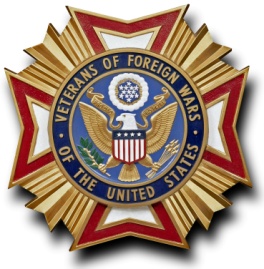                Office of      District 18 Sr. Vice          Commander23 December 2022TO: District 18 Comrades:Subject:  Program Winners for 2022 – 2023Voice of Democracy1st PlaceJohn D. FersterCentral Dauphin HSSponsored by Post/Auxiliary 96392nd PlaceNancy JensenTrinity HSSponsored by Post/Auxiliary 75303rd PlaceFrank J RoccoMillersburg Area HSSponsored by Post/Auxiliary 5507Patriot Pen 1st PlaceKayla HooverLamberton Middle SchoolSponsored by Post/Auxiliary 73432nd PlaceKayleigh BakerSt. Joseph SchoolSponsored by Post/Auxiliary 67043rd PlaceEfemena A. EfeturiEagle View Middle SchoolSponsored by Post/Auxiliary 7530Voice of Democracy TeacherDana NeelyCarlisle HSSponsored by Post/Auxiliary 477District 18 Safety Winners for 2022.District 18 Dispatcher of the Year:  Kristopher Kaminski (VFW Post 7530)District 18 EMT of the Year:  Alec Fox (VFW Post 1718)District 18 Firefighter of the Year:  Craig Reppert (VFW Post 6076)District 18 John Radko (Police) of the Year:  Bradley Redinger (VFW Post 1620)I would like to thank all the Posts that worked hard to get candidates for the above Categories. Without you the program would not be so successful.  .Yours in comradeship,        SpikeDavid W.  “Spike” GygerSr. Vice Commander, District 18VFW Department of PA